FICHE PROFESSEURCampagne Manger Bouger (1)JE COMPRENDS LES ÉLÉMENTS D’UNE AFFICHE*Le Ministère de l’Intérieur est chargé de la sécurité intérieure de l’administration du territoire et des libertés publiques.Les élèves répondront oralement à cette question. Le professeur pourra proposer aux élèves de réfléchir en petits groupes préalablement.JE TRAVAILLE SUR DES SLOGANSJE CRÉE UNE AFFICHELe professeur mettra l’accent sur l’utilisation fréquente de l’infinitif (« bouger ») et de l’impératif (« pratiquez ») dans les slogans présentés pour inciter les élèves à utiliser les mêmes formules d’adresse. Niveau / classeB1  /  2.g., 3.g.ThèmeLes campagnes de préventionDocument ressourceDocument authentique : affiche préventive de la campagne « Manger Bouger »ObjectifsÀ l’écrit :Savoir-faire – FærdighedsmålComprendre l’implicite d’une affiche publicitaireComprendre des slogans de campagnes de préventionCréer des slogansSavoirs – VidensmålLes verbes à l’infinitif (révision)L’impératif (révision)Durée2x45 min 1.	Observe l’image et réponds aux questions.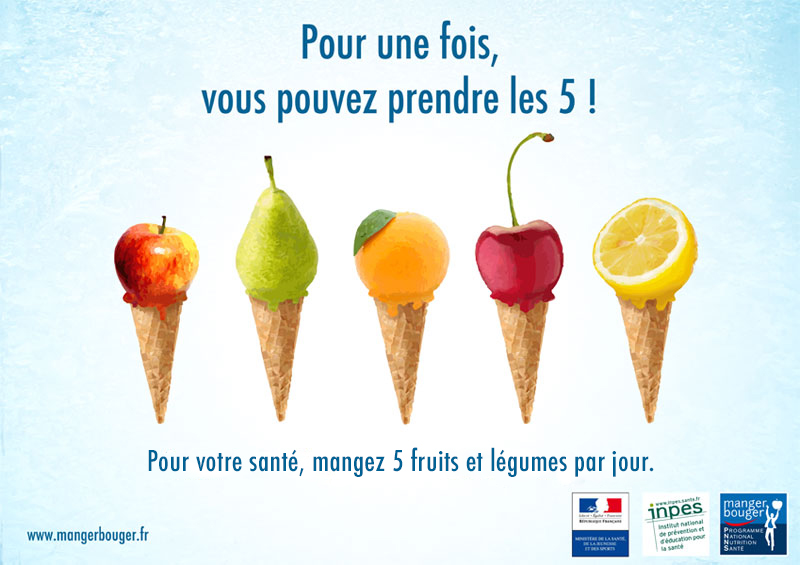 Cette affiche est :Une affiche de filmUne publicité pour un supermarchéUne campagne de prévention D’après toi, quel est le ministère à l’origine de cette affiche ?Le ministère de la SantéLe ministère des Affaires EtrangèresLe ministère de l’Intérieur*Explique le slogan : « Pour une fois, vous pouvez prendre les 5 ! »Sur l’image, les fruits remplacent les glaces. Il est conseillé de manger 5 portions de fruits et légumes par jour, or il n’est pas bon pour la santé de manger 5 glaces.1.	Quel est l’objectif de ces campagnes de prévention ? Coche la bonne case.2.        Dans les slogans, retrouve :
a) L’impératif : mangez, (ne) fais pas, réduis, pratiquez, ne laissez pas.b) L’infinitif : manger, bouger.3.	Réfléchis avec ton voisin : en danois, est-ce que l’infinitif et l’impératif sont aussi utilisés pour des slogans ? Parmi les slogans de l’exercice 1, traduis 2 slogans de ton choix en danois.a)	réponse libreb)	réponse libre 1.	Sur le même modèle que l’affiche étudiée, crée une publicité pour inciter tes camarades à manger plus de fruits et de légumes. Pense à une situation insolite et originale. Ensuite, choisis un slogan pour ton affiche (tu peux t’aider des exemples ci-dessous). Pour finir, laisse ta créativité s’exprimer en choisissant des couleurs attrayantes.